Temat: U progu dojrzewania. (lekcja dla dziewcząt)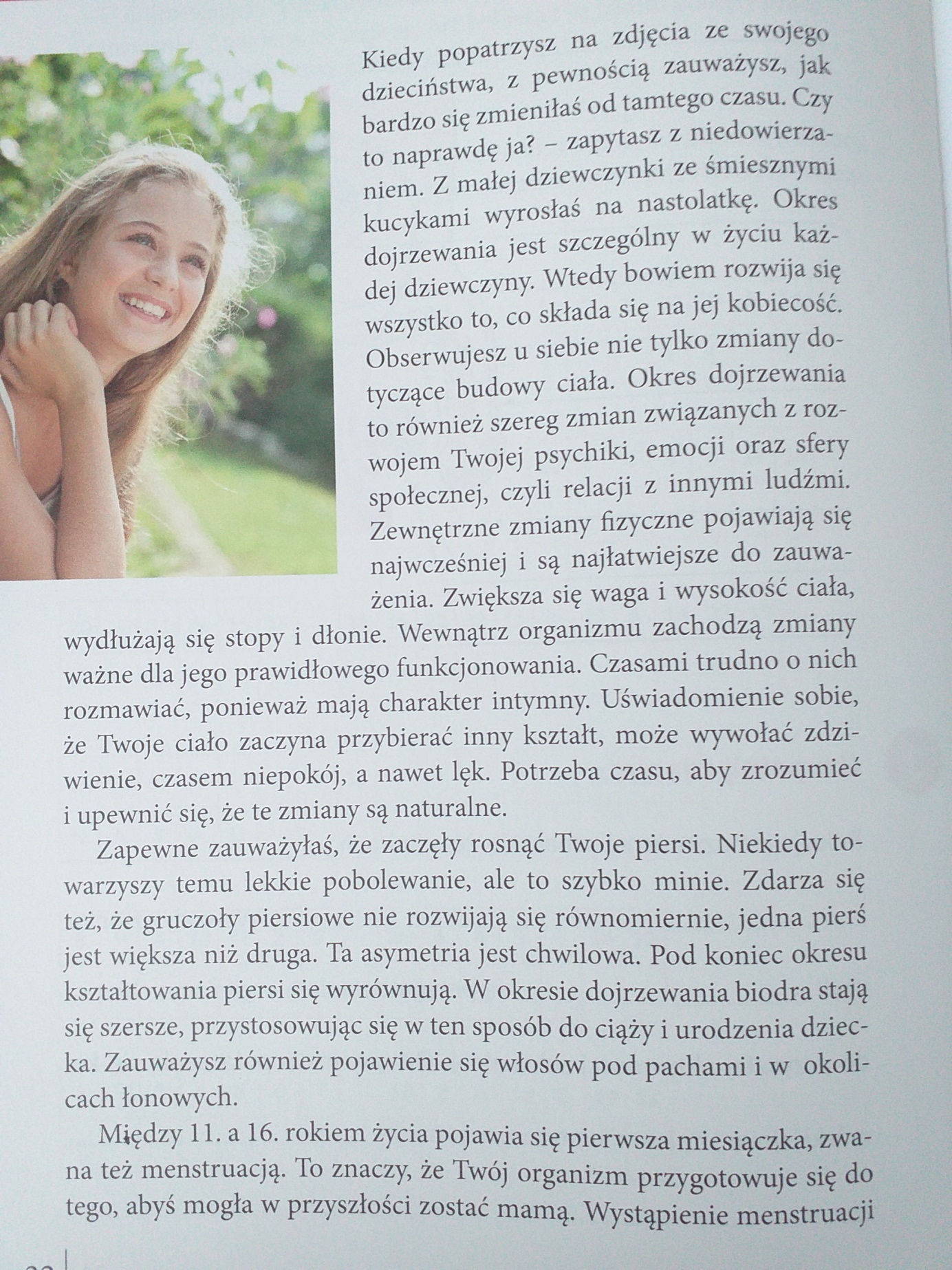 Zadanie do wykonania dla chętnych pt. „Zmiany, zmiany….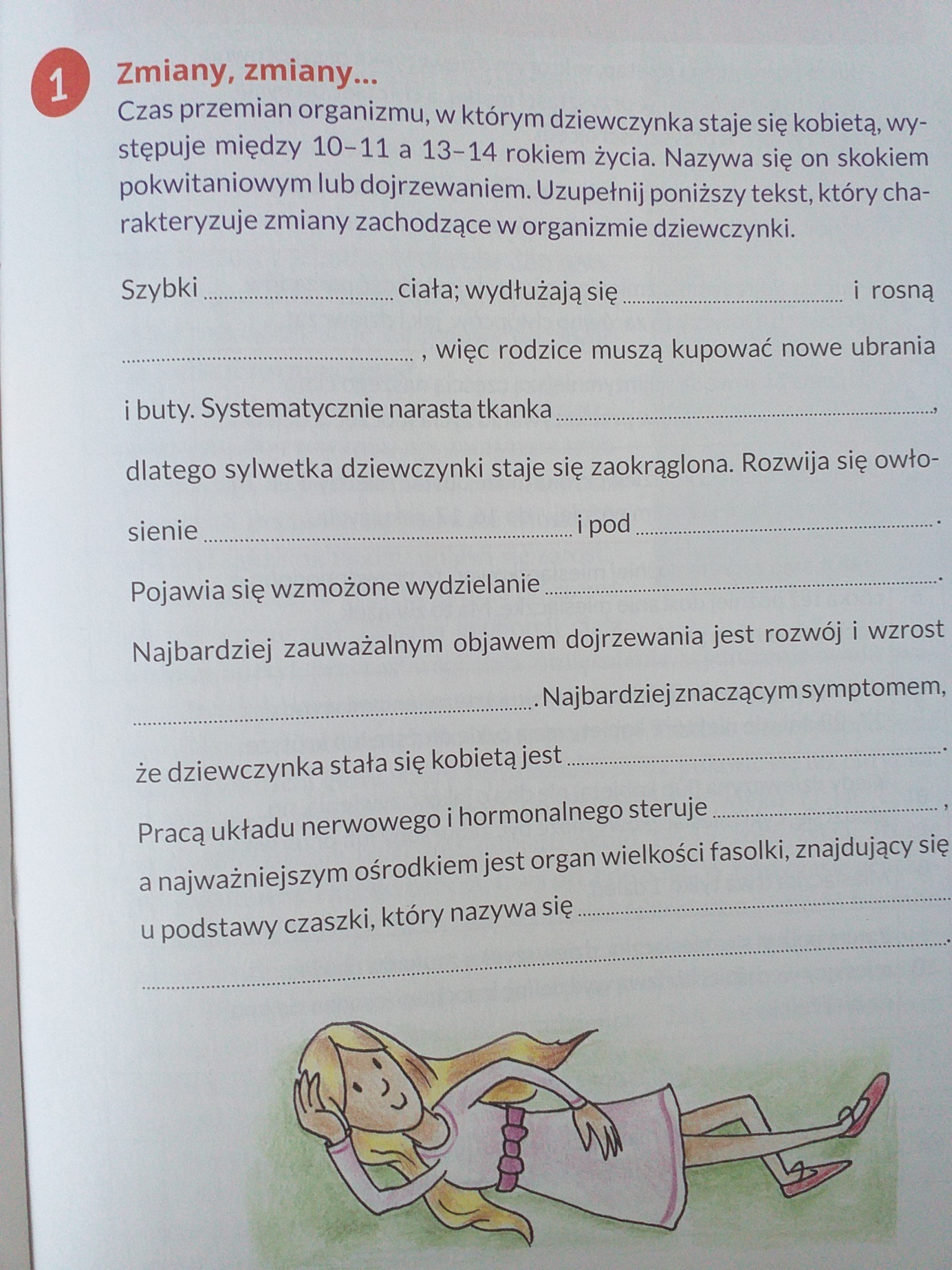 Zadanie do wykonania dla chętnych pt: „Dojrzewanie – jak zmienia się nasze ciało?”Zakreśl prawidłową odpowiedź. Czy opisywana zmiana wywołana dojrzewaniem pojawia się u dziewczynki (Dz), chłopca (Ch) czy u obydwojga (Dz i Ch)1. Pojawia się trądzik młodzieńczy (Dz i Ch), (Dz), (Ch)
2. Zaczyna się miesiączka (Dz i Ch), (Dz), (Ch)
3. Można zaobserwować huśtawki nastrojów (Dz i Ch), (Dz), (Ch)4. Ramiona stają się szersze (Dz i Ch), (Dz), (Ch)
     5. Biodra stają się szersze (Dz i Ch), (Dz), (Ch)
     6. Powiększają się piersi (Dz i Ch), (Dz), (Ch)
     7. Pojawiają się włosy w okolicach intymnych oraz pod pachami (Dz i  Ch), (Dz), (Ch)
     8. Rozwijają się piersi (Dz i Ch), (Dz), (Ch)
     9. Pojawia się charakterystyczny zapach ciała (Dz i Ch), (Dz), (Ch)
   10. Organizm zaczyna się bardziej pocić (Dz i Ch), (Dz), (Ch)
   11. Powiększa się penis (Dz i Ch), (Dz), (Ch)
   12. Rosną włosy na twarzy (Dz i Ch), (Dz), (Ch)
   13. Powiększają się jądra (Dz i Ch), (Dz), (Ch)         14. Zmienia się barwa i wysokość głosu (Dz i Ch), (Dz), (Ch)         15. Organizm staje się silniejszy (Dz i Ch), (Dz), (Ch)
         16. Organizm szybko rośnie (Dz i Ch), (Dz), (Ch)